Distretto Scolastico n. 15LICEO SCIENTIFICO STATALE	“E. Fermi” COSENZA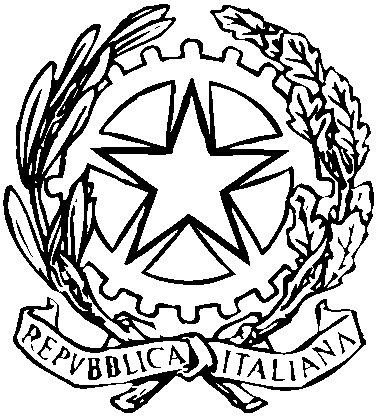 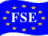 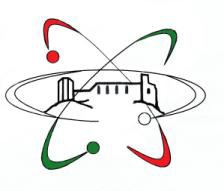 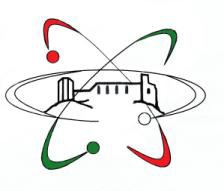 Liceo sede di progetti cofinanziati dal Fondo sociale EuropeoPIANO DI LAVORO INDIVIDUALEarticolato secondo le Indicazioni Nazionali per i percorsi liceali (art.10, comma 3, DPR 15 marzo 2010, n.89)Prof.GIORGIO    USSIADisciplina ..MATEMATICA Asse.. SCIENTIFICO        Classe ..PRIMAa.s. 2016-2017ANALISI DELLA SITUAZIONE DI PARTENZA La  classe   è  formata  da    allievi   vivaci   ma educati .Ben  inseriti e   quindi  abbastanza  socievoli..Con   riferimento all’analisi della situazione di partenza concordata nel consiglio di classe ultimo  si  precisa  che  :gli  allievi   evidenziano  nel complesso  una preparazione  di base   accettabile alcuni   presentano   un  buon   metodo di  studio   altri ,invece ,devono   migliorare  l’organizzazione  del proprio lavoro –la  partecipazione  e  l’impegno  mostrati  risultano  positivii livelli  raggiunti  sono  tre  :medio,  medio-alto,  alto ………..COMPETENZE CHIAVE DI CITTADINANZA - TRASVERSALISi illustra/no di seguito la /le UDA  AD INTEGRAZIONE/AMPLIAMENTO DEI PERCORSI formativi individuati dalla programmazione dipartimentale di riferimento.N.B.Il presente piano di lavoro fa riferimento al piano di lavoro diparmentale di appartenenza e al piano di lavoro del proprio C.d.CN.B.Il presente piano di lavoro fa riferimento al piano di lavoro diparmentale di appartenenza e al piano di lavoro del proprio N.B.Il presente piano di lavoro fa riferimento al piano di lavoro dipartimentale di appartenenza e al piano di lavoro del proprio C.d.Cl.AMBITO DI RIFERIMENTOCOMPETENZE CHIAVEGLI STUDENTI DEVONO ESSERE CAPACI DI:Costruzione del séImparare a imparare ProgettareOrganizzare e gestire il proprio apprendimento. Utilizzare un proprio metodo di studio e di lavoro.Elaborare e realizzare attività seguendo la logica della progettazione.Relazione con gli altriComunicare Collaborare/partecipareComprendere e rappresentare testi e messaggi di genere e di complessità diversi, formulati con linguaggi e supporti diversi.Lavorare, interagire con gli altri in precise e specifiche attività collettive.Rapporto con la realtà naturale e socialeRisolvere problemi Individuare collegamenti e relazioni Acquisire/interpretare l’informazione ricevutaComprendere, interpretare ed intervenire in modo personale negli eventi del mondo. Costruire conoscenze significative e dotate di senso.Esplicitare giudizi critici distinguendo i fatti dalle operazioni, gli eventi dalle congetture, le cause dagli effetti.COMPETENZE SPECIFICHEABILITA’CONOSCENZE(programmatiche in riferimento ai contenuti della U.D.A)METODOLOGIE E STRUMENTIVERIFICA E VALUTAZIONECOMPETENZEdi baseCONOSCERE  I SIMBOLI MATEMATICICOMPRENDERE  IL SIGNIFICATO  DI  CONCETTO  PRIMITIVO,DI  OPERAZIONI  LOGICHE,INSIEMISTICHERICONOSCERE  GLI ENUNCIATICONOSCERE  IL  SIGNIFICATO  DI  INSIEME,DI  RELAZIONEComprendere  il  significato  delle operazioniConoscere  le  proprieta’  delle  operazioniComprendere il significato  delle  espressioni  algebricheAcquisire  le  regole  del  calcolo  algebricoADOPERARE  I  SIMBOL MATEMATICIOPERARE  CON ENUNCIATI  ED INSIEMIVERIFICARE,DIMOSTRARE E  DEDURRE  PROPRIETA’COSTRUIRE  ED OPERARE  CO  RELAZIONIIEseguire  le  operazioni  nei  vari  insiemi  numericiRisolvere  semplici  problemi  con tali operazioniTradurre  operazioni  dal  linguaggio naturale  in quello algebrico e viceversaOperare  con funzioni  in ambito  algebricoEseguire  operazioni  algebricheScomporre  un polinomioSi confermano i contenuti previsti dal piano di lavoro dipartimentale Si confermano le tipologiepreviste dal piano di lavoro dipartimentale con  Si confermano le tipologiepreviste dalla  dipartimentaleConoscere  l’aritmetica  elementareConoscere  gli  enti  geometrici fondamentali.Conoscere  le  quattro  operazioniSaper  adoperare  i simboli  matematiciSaper  risolvere  un problema